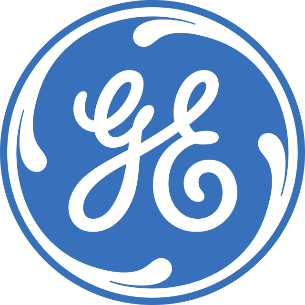 Material Procurement / Supply Chain Engineering – InternshipAbout Us: At GE Aviation, we are imagination at work. Whether we’re manufacturing components for our GEnx engines or driving innovation in fuel and noise reduction, the GE Aviation teams are dedicated to turning imaginative ideas into advances in aviation that solve some of the world’s toughest problems. Join us and you’ll find yourself in a dynamic environment where our ongoing, substantial investment in research and development keeps us moving forward and looking ahead. At GE, developing people is embedded in our culture and integral to our growth. Here you’ll work collaboratively and across functions with the highest caliber talent, utilizing cutting-edge technology and processes. Whether it’s the next generation of ecomagination products or the future of aircraft engines, we’ve got the state-of-the-art resources to make those innovations a reality. If you’re passionate about aviation and looking for a career rich with challenges and unlimited opportunities for growth and advancement, then join GE in reengineering the sky through aviation innovations that will impact the globe for generations to come.GE is an equal opportunity employer, offering a great work environment, challenging career opportunities, professional training and competitive compensation. Follow us on Twitter, join our LinkedIn Group or become a fan of our Facebook page. Receive job and event notifications by becoming a member of the GE Talent Community. Stay up to date on what’s happening at GE around the globe by checking out the GE Careers Blog.Role Summary/Purpose The Internship in Supply Chain Engineering is a great opportunity for Engineering students or Post-graduates who want to be part of a leading company in technology and innovation. During this assignment, the intern will get a broad overview of the daily activities in the Material Procurement and Planning Department and he/she will be involved into some initiatives related to warehouse management and purchase order management and automation.Essential Responsibilities The intern will support Material Procurement and Planning team in:Releasing Purchase Order for enginesPlanning availability of materials in order to support assembly lineAmong the team improvement initiatives, he/she will be directly involved into two projects:support the transition from automatized to traditional warehouseautomatize the purchase order release versus external vendorQualifications/Requirements Master Degree in the following disciplines: Mechanical Engineering, Management EngineeringAcademic ExcellenceKnowledge of Italian and English is mandatory (an interview in English will be part of the selection process);Confident Microsoft skills - Outlook, Excel, Word and PowerPoint;Passion for technologyEU Work Permit.Desired Characteristics Team playerProcess orientedCurious, flexible and open mindedAn experience abroad (study or work) will be considered as a plusLocation: Brindisi, ItalyScadenza 15/10/2017Link per ricevere le candidature: http://invent.ge/2xKV0au